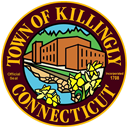                                                 TOWN COUNCIL                                    172 Main Street, Killingly, CT  06239                                                                                                                       		                                    Tel:  860-779-5335SPECIAL MEETINGTown Council           DATE:    Tuesday, December 4, 2018           TIME:     7:00 pm (app): Board/commission                                                                                   PLACE:  TOWN MEETING ROOM       	                          KILLINGLY TOWN HALL1.  Call to Order2.  Roll Call3.  Interviews of board/commission applicants4.  Citizens’ Statements and Petitions  (limited to the subject(s) on this agenda; individual      presentations not to exceed 5 minutes) 5.  Unfinished Business6.  New Businessa)  Discussion of candidates for boards and commissionsb) Discussion of activities with PBC      7.  Executive session          a) Discussion in regards to the Town Manager position       8.  Adjournment